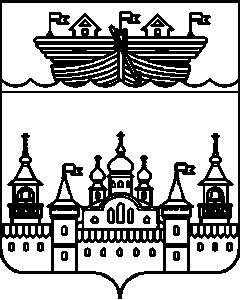 СЕЛЬСКИЙ СОВЕТ ВЛАДИМИРСКОГО СЕЛЬСОВЕТАВОСКРЕСЕНСКОГО МУНИЦИПАЛЬНОГО РАЙОНАНИЖЕГОРОДСКОЙ ОБЛАСТИРЕШЕНИЕ20 ноября 2020 года 	№ 48О назначении опроса гражданВ соответствии со статьей 31 Федерального закона от 06.10.2003 
№ 131-ФЗ «Об общих принципах организации местного самоуправления в Российской Федерации», Законом Нижегородской области от 28 сентября 2015 г. N 134-З "О порядке назначения и проведения опроса граждан в муниципальных образованиях Нижегородской области", решением сельского Совета Владимирского сельсовета Воскресенского муниципального района Нижегородской области от 24 ноября 2015 года № 46 «Об утверждении Положенияоб опросе граждан», решением сельского Совета Владимирского сельсовета Воскресенского муниципального района Нижегородской области от 05 ноября 2020 года № 43 «О внесении изменений в Положение по увековечению памяти о выдающихся событиях и личностях, присвоению имен муниципальным учреждениям, улицам, скверам, площадям, установке объектов монументального искусства в муниципальном образовании Владимирский сельсовет утвержденного решением сельского Совета Владимирского сельсовета от 03 августа 2015 года №25», Уставом Владимирского сельсовета Воскресенского муниципального района Нижегородской области, рассмотрев инициативу главы местного самоуправления Владимирского сельсовета Воскресенского муниципального района Нижегородской области Мозжанова Андрея Николаевича, сельский Совет решил:1.Провести опрос граждан, проживающих в с. Владимирское Воскресенского района Нижегородской области.2.Провести опрос граждан в период с 12 декабря 2020 года по 13 декабря 2020 года, время проведения опроса с 08:00 до 20:00 включительно. Срок проведения опроса граждан - два дня.3.Утвердить следующую формулировку вопроса, предлагаемую при проведении опроса для жителей с. Владимирское Воскресенского района Нижегородской области: «В каком месте Вы предлагаете установить бюст полному Георгиевскому кавалеру Первой мировой войны Ватрухину Михаилу Павловичу в с. Владимирское Владимирского сельсовета Воскресенского района Нижегородской области?».4.Утвердить методику проведения опроса граждан согласно приложению 1.5.Утвердить форму опросного листа согласно приложению 2.6.Установить минимальную численность жителей с. Владимирское участвующих в опросе в количестве 105 человек.7.Территорией опроса граждан определить с. Владимирское Воскресенского района Нижегородской области.8.Определить пунктом опроса граждан с. Владимирскоепо адресу: 606755, Нижегородская область, Воскресенский район, с. Владимирское, ул. Советская, д. 47Б (историко–культурный и природно-ланшафтный музей заповедник «Град Китеж»)9.Администрации Владимирского сельсовета Воскресенского муниципального района Нижегородской области обеспечить доведение до жителей с. Владимирское настоящего решения через информационные стенды с. Владимирское, а также иными общедоступными способами не позднее, чем за десять дней до проведения опроса. 10.Данное решение обнародоватьна информационном стенде в здании администрации Владимирского сельсовета, опубликовать в средствах массовой информации - газете «Воскресенская жизнь», разместить в информационно-телекоммуникационной сети «Интернет» на официальном сайте администрации Воскресенского муниципального района.11.Контроль за исполнением настоящего решения возложить на главу администрации Владимирского сельсовета Нижегородской области.12.Настоящее решение вступает в силу со дня обнародования.Глава местного самоуправления				А.Н. МозжановПриложение 1Опросный листпо установке бюста полному Георгиевскому кавалеру Первой мировой войны Ватрухину Михаилу Павловичу в с. Владимирское Владимирского сельсовета Воскресенского района Нижегородской областиФормулировка вопроса:В каком месте Вы предлагаете установить бюст полному Георгиевскому кавалеру Первой мировой войны Ватрухину Михаилу Павловичу в с. Владимирское Владимирского сельсовета Воскресенского района Нижегородской области?Голосование «за» проводится только за один вариант места установки бюста.Председатель комиссии                                                    Секретарь комиссии____________________                                                                         ___________________Приложение 2Методика проведения опроса граждан1.Территорией опроса граждан определить с. Владимирское Воскресенского района Нижегородской области.2.Опрос граждан проводится путем тайного голосования. Тайное голосование проводится по опросным листам в пунктах проведения опроса.Граждане принимают участие в голосовании при предъявлении паспорта или документа, заменяющего паспорт гражданина.3.В целях организации проведения опроса граждан Владимирского сельсовета формируется комиссия по проведению опроса граждан. 4.Комиссия по проведению опроса граждан (далее-Комиссия) созывается не позднее, чем на третий день после принятия решения о назначении опроса граждан и на первом заседании избирает из своего состава председателя комиссии, заместителя председателя комиссии и секретаря комиссии.5.Жители с. Владимирское должны быть проинформированы о проведении опроса граждан, не менее чем за десять дней до его проведения, путем размещения информации о проведении опроса граждан на информационных стендах с. Владимирское, в средствах массовой информации - газете «Воскресенская жизнь», а также в информационно-телекоммуникационной сети «Интернет» на официальном сайте администрации Воскресенского муниципального района.6.Списки пунктов опроса граждан с указанием их местонахождения, местонахождение комиссии доводятся до сведения жителей, не позднее, чем за десять дней до его проведения, путем размещения информации о проведении опроса граждан на информационных стендах с. Владимирское, в средствах массовой информации - газете «Воскресенская жизнь», а также в информационно-телекоммуникационной сети «Интернет» на официальном сайте администрации Воскресенского муниципального района.7.В списке участников опроса граждан указываются фамилия, имя, отчество, год рождения и адрес места жительства участника опроса граждан. Список участников опроса граждан составляется комиссией не позднее, чем за 15 дней до проведения опроса граждан.Дополнительное включение в список жителей, обладающих правом на участие в опросе граждан допускается в любое время, в том числе в день проведения опроса граждан.8.Опросный лист подписывается председателем и секретарем комиссии.9.После проведения опроса граждан комиссия подсчитывает результаты и составляет протокол, в котором указываются:1)общее число граждан, имеющих право на участие в опросе;2)число граждан, принявших участие в опросе;3)число признанных недействительными записей в опросных листах;4)количество голосов, поданных за вопрос, вынесенный на опрос;5)количество голосов, поданных против вопроса, вынесенного на опрос;6)одно из следующих решений:а)признание опроса состоявшимся;б)признание опроса несостоявшимся.10.В случае проведения опроса граждан по нескольким вопросам подсчет голосов и составление протокола производятся отдельно по каждому вопросу.11.Комиссия признает опрос состоявшимся, если в нем приняло участие не менее 105 жителей с. Владимирское.12.Комиссия признает опрос несостоявшимся, если в нем приняло участие менее 105 жителей с. Владимирское, либо если количество действительных записей в опросных листах составит менее 25 процентов от общего числа жителей, имеющих право на участие в опросе.13.Недействительными признаются:1)все записи в опросном листе неустановленной формы или не имеющем подписей председателя и секретаря комиссии;2)записи в опросных листах, по которым невозможно достоверно установить мнение участника опроса либо не содержащие данные о голосовавшем или его подпись, а также содержащие повторяющиеся записи.Нормативным правовым актом сельского Совета Владимирского сельсовета могут быть установлены дополнительные основания признания записей в опросном листе недействительными.14.Протокол о результатах опроса граждан подписывается председателем, заместителем (заместителями) председателя, секретарем и иными членами комиссии и вместе с опросными листами направляется в течение десяти дней со дня окончания опроса граждан в сельский Совет Владимирского сельсовета.Сельский Совет Владимирского сельсовета в течение трех дней со дня получения результатов опроса граждан информирует главу местного самоуправления являющегося инициатором проведения опроса граждан, о результатах опроса граждан.15.Результаты опроса граждан подлежат опубликованию (обнародованию) сельским Советом Владимирского сельсовета не позднее 15 дней со дня окончания опроса граждан.16.Материалы опроса граждан в течение всего срока полномочий Владимирского сельсовета, принявшего решение о назначении опроса граждан (но не менее пяти лет), хранятся в сельском Совете Владимирского сельсовета, а затем направляются на хранение в архив.за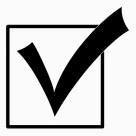 (необходимо каким-либо знаком отметить)против(необходимо каким-либо знаком отметить)Вариант 1Площадь перед администрацией Владимирского сельсовета по адресу: 606755, Нижегородская область, Воскресенский район, с. Владимирское, ул. Октябрьская, 23Вариант 2Напротив историко–культурного и природно-ланшафтного музея заповедника «Град Китеж», по адресу: 606755, Нижегородская область, Воскресенский район, с. Владимирское, ул. Советская, 47БВариант 3В аллее у МОУ Владимирская средняя школа, по адресу: 606755, Нижегородская область, Воскресенский район, с. Владимирское, ул. Школьная, д. 37 Вариант 4Мемориальный комплекс «Защитникам Отечества!»  по адресу: 606755, Нижегородская область, Воскресенский район, с. Владимирское, ул. Советская, между домами № 27 и №29.